苏食院保发〔2022〕1号关于举办第十一届大学生安全知识竞赛的通知各二级学院：为了进一步推进2022级大学新生安全教育，普及安全知识，切实提高大一新生的安全防范意识和自我保护能力，根据省教育厅统一安排，经研究，决定开展学院第十一届大学生安全知识竞赛。现将有关事项通知如下：一、组织领导本届大学生安全知识竞赛活动由保卫处、学工处、团委联合举办。为保障竞赛活动的顺利进行，决定成立大学生安全知识竞赛工作领导小组，具体组成人员如下：组  长：安 进副组长：杨  军、李金霞、梁琨琳成  员：吴一凡、龙婧婧、董道顺、王涛济、郑虎哲、杨玥、刘玲、姜海军、张丽萍、谢亮、高士杰、王英军、王生辉、陶其宝二、竞赛内容2022年由省教育厅和省高教保卫学会编辑的《2022年江苏省大学生安全知识竞赛题库》，电子版在食药学院辅导员工作QQ群中下载。三、参赛人员2022级全体新生。四、竞赛日程1. 校内竞赛答题阶段。10月13日-11月13日，各二级学院组织2022级新生学习竞赛内容，参加网上练习和正式答题。登录说明：移动端进入系统打开微信，扫描下方二维码，关注“江苏大学生安全知识学习竞赛平台”后。点击下面“学习中心”“练习中心”“竞赛中心”按钮进入系统，选择学校、输入学号和密码后进行练习、模拟测试和正式考试；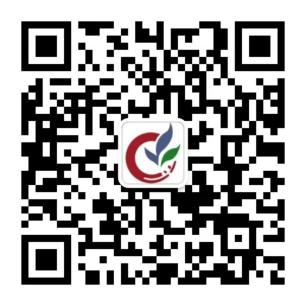 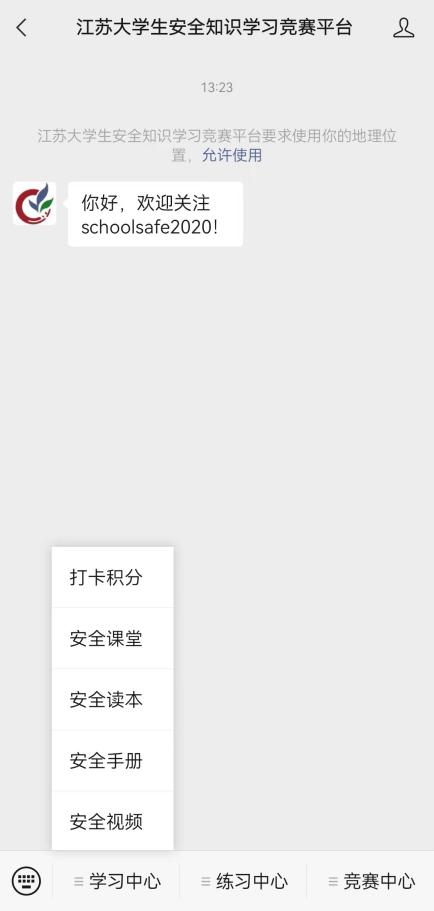 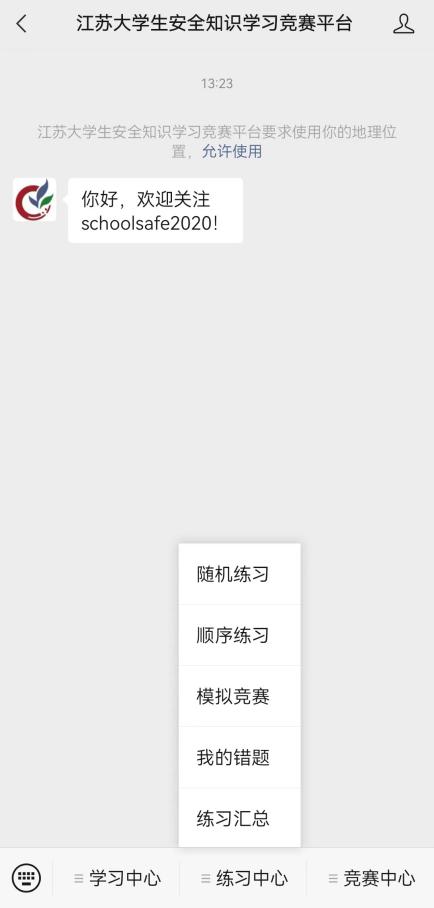 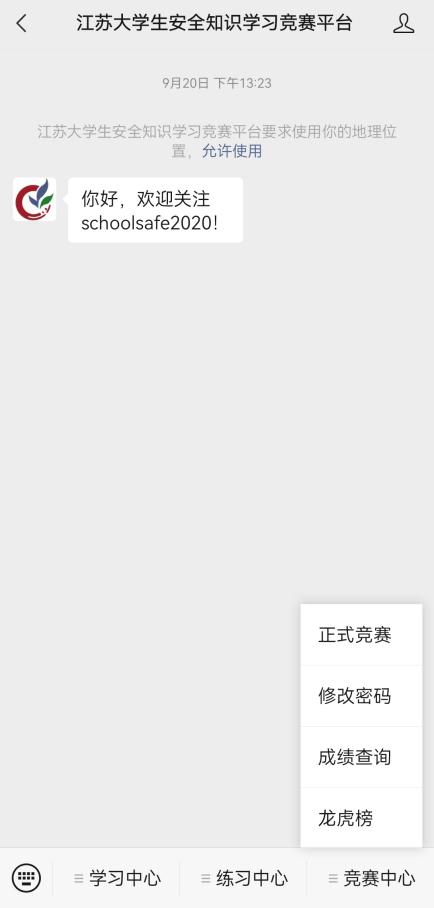 （二）PC端进入系统地址为：http://exam.anquanjy.com/exam/index点击首页图片或主菜单栏“随机练习”“模拟竞赛”“学校竞赛”按钮进入系统，选择学校、输入学号和密码后进行练习、模拟测试和正式考试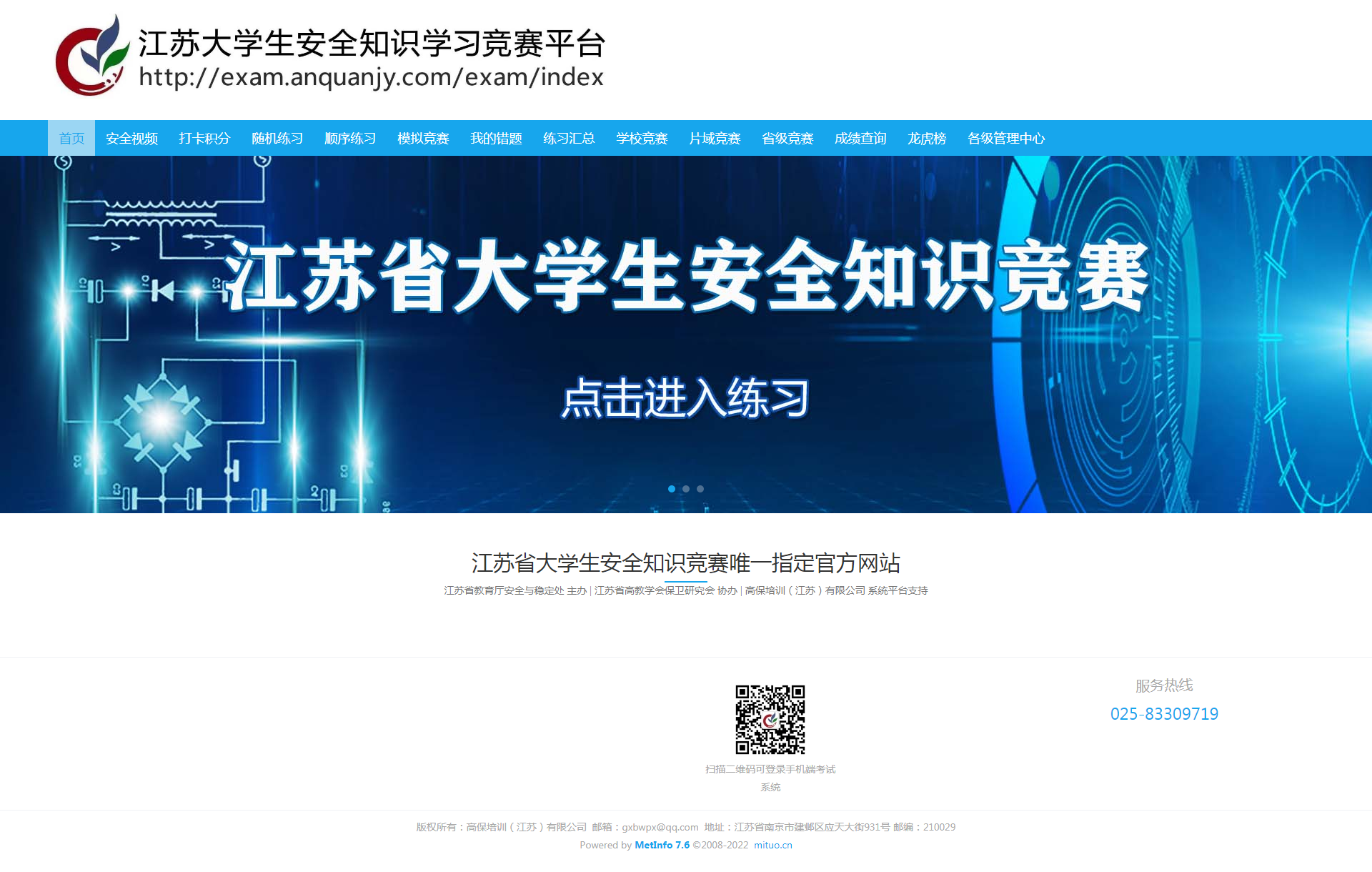 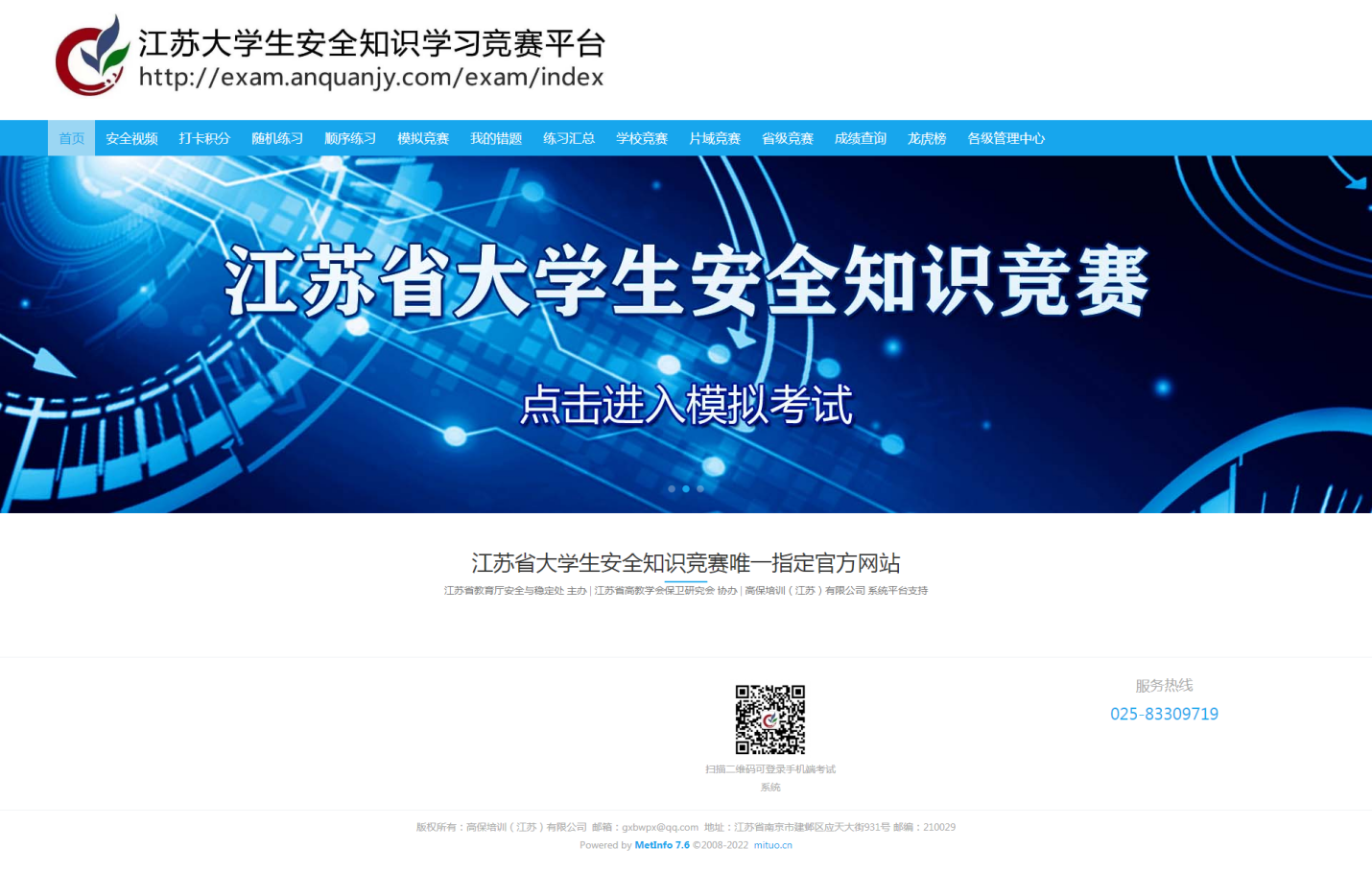 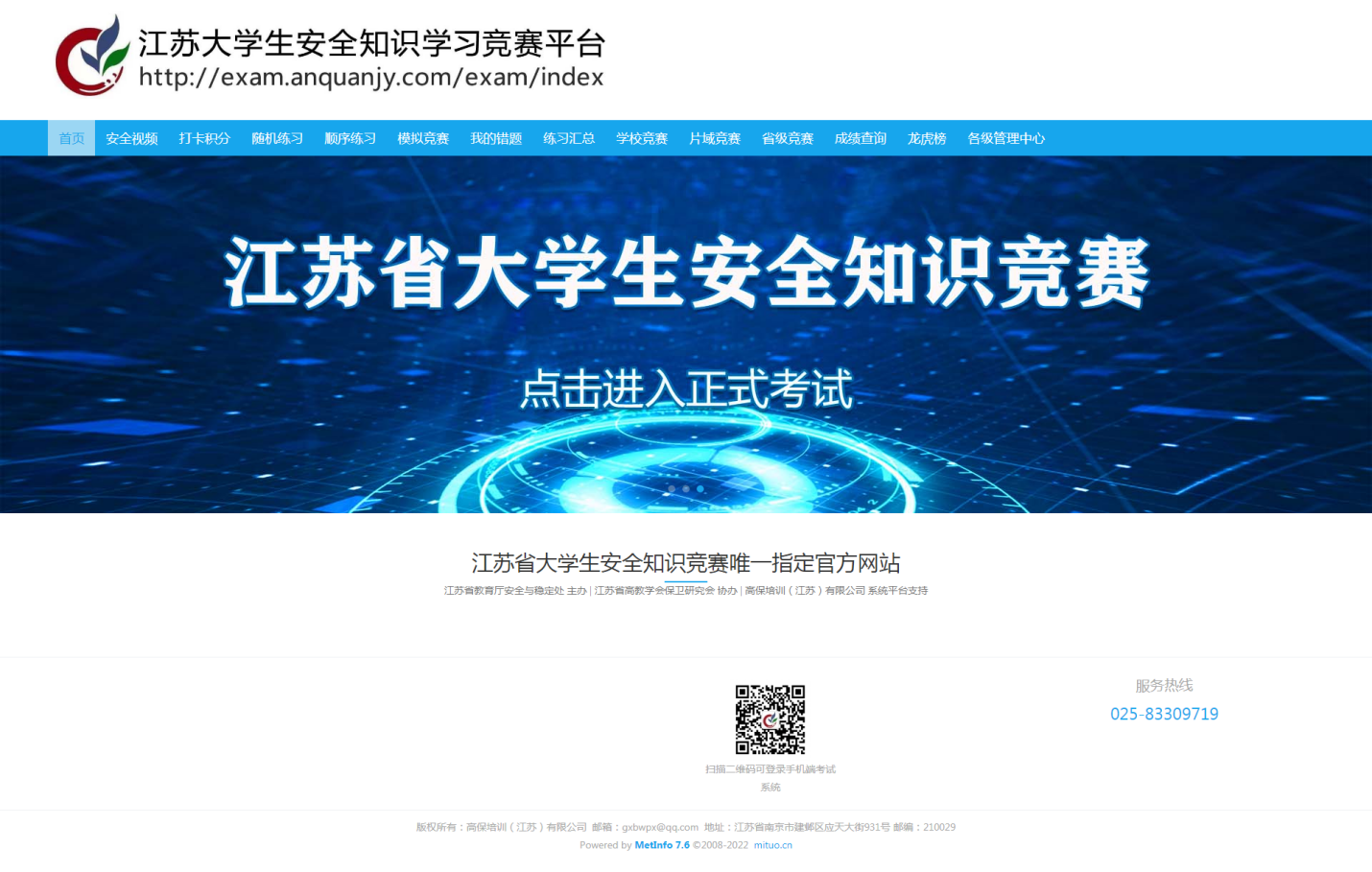 登录界面：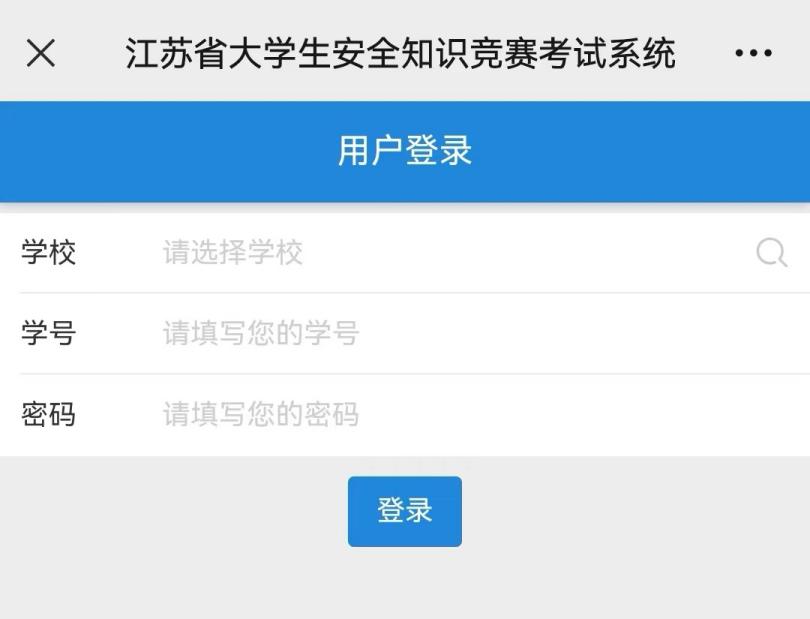 移动端登录界面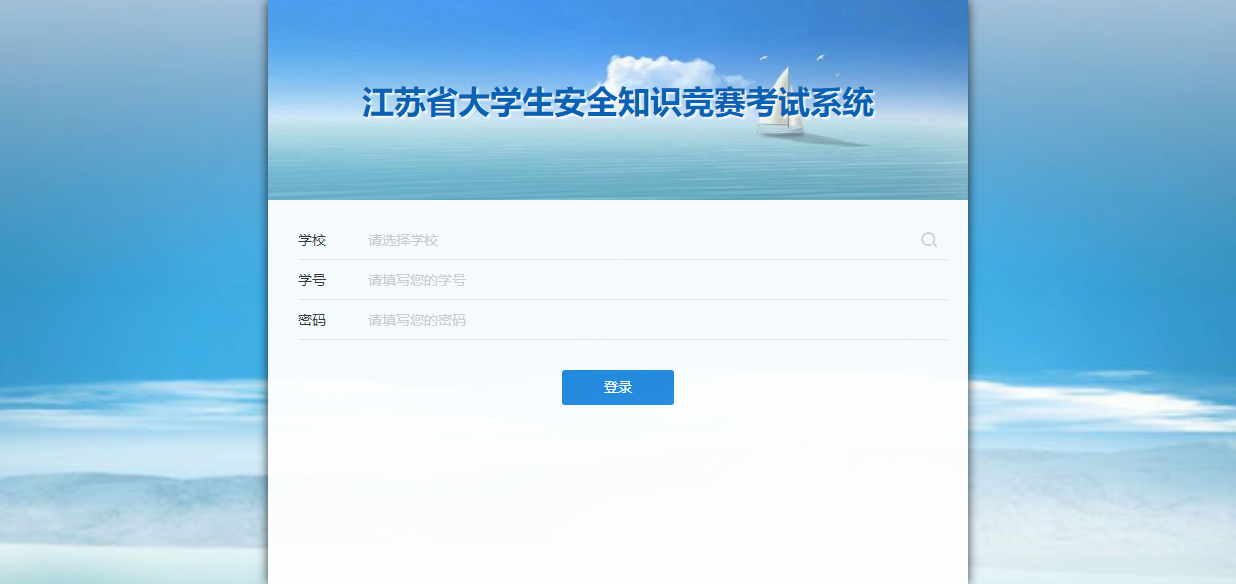 PC端登录界面请填写学校：请输入“江苏食品药品职业技术学院”请输入学号：学生本人学号请输入密码：123456（登录后及时修改密码）正式考试三次机会，系统取三次考试成绩最好的一次，同等分数下取用时最短的；模拟测试无限次；正式考试时会有总题数和倒计时，试卷答完点交卷按钮（不点交卷按钮一直持续计时）；我的错题中列出历次模拟测试或正式考试的试卷，错误题目会有红色提示。2.院系竞赛选拔。11月13日，我们根据各二级学院2022级新生参赛成绩，遴选出一支二级学院代表队，代表学院参加初赛。3.初赛、复赛阶段。11月底之前，保卫处组织学院代表队，参加后续苏北赛区竞赛活动。五、奖项设置1.个人奖：全院一等奖5名、二等奖10名、三等奖10名、优胜奖20名。一等奖200元、二等奖150元、三等奖100元，并颁发获奖证书，优胜奖颁发获奖证书。2.集体奖：10个二级学院设一二三等奖3名，其中一等奖1500元、二等奖1000元、三等奖500元，并颁发奖牌。六、其他要求2022级新生要人人参加竞赛，成绩将作为学生个人综合素质测评依据之一。各二级学院的活动组织开展情况将作为2022年度二级学院考核的一项重要考核指标。请各二级学院接通知后抓紧组织好本次竞赛活动，确保第十一届大学生安全知识竞赛工作圆满完成。          保卫处　　　　　　       2022年10月13日江苏食品药品职业技术学院保卫处         2022年10月13日印发